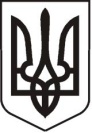                                                              У К Р А Ї Н АЛ У Г А Н С Ь К А    О Б Л А С Т ЬП О П А С Н Я Н С Ь К А    М І С Ь К А    Р А Д АШОСТОГО СКЛИКАННЯРОЗПОРЯДЖЕННЯміського голови19.03.2018 р.                                            м. Попасна                                                       № 59  Про створення комісії з оприбуткуваннягромадської вбиралені, яка була виявлена на території міста Попасна по вул. Первомайська та не знаходиться у комунальній власності територіальної громади міста Попасна З метою  забезпечення потреб людей в місці їх масового зосередження, належного утримання та безпечної експлуатації виявленої громадської вбиральні, на виконання Наказу Міністерства регіонального розвитку, будівництва та житлово-комунального господарства України від 29.10.2012 №550 «Про затвердження Інструкції з проведення інвентаризації та паспортизації об’єктів благоустрою населених пунктів», ДБН Б.2.2-5:2011 Благоустрій територій. Громадські вбиральні., керуючись п. 20 ч.4 ст. 42 Закону України «Про місцеве самоврядування в Україні»:Створити комісію з оприбуткування громадської вбиральні, яка була виявлена на території міста Попасна та не знаходяться у комунальній власності територіальної громади міста Попасна:Хащенко Д.В. – заступник міського голови, голова комісії;Бондарева М.О. – начальник відділу ЖКГ, архітектури, містобудування та землеустрою, заступник голови комісії;Савенко Д.К. – інспектор відділу ЖКГ,  архітектури, містобудування та землеустрою, секретар комісії;Омельченко Я.С. – начальник фінансово-господарського відділу – головний бухгалтер виконкому міської ради, член комісії;Кучеренко К.Ю. – спеціаліст відділу ЖКГ, архітектури, містобудування та землеустрою виконкому міської ради, член комісії;Кролівець Л.О. –  директор Попаснянського КП «СКП», член комісії;Білаш Т.О. – комірник Попаснянського КП «СКП», член комісії;Шингірій С.О. – представник Громадської Організації «Агенція місцевого розвитку територіальної громади міста Попасна», член комісії;Чудний Ю.І. – депутат Попаснянської міської ради, член комісії. Комісії здійснити оприбуткування виявленої громадської вбиральні у відповідності з чинним законодавством про що скласти відповідний акт.3. Контроль за виконанням цього розпорядження залишаю за собою.    Міський голова 	          		            			  Ю.І.Онищенко                 Підготувала: Бондарева., 2-10-89